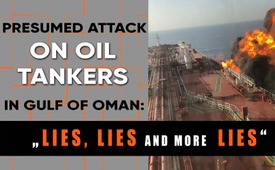 Presumed attack on oil tankers in Gulf of Oman: “lies, lies and more lies!”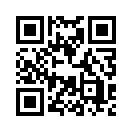 On 13 June 2019 Iran is said to have attacked two oil tankers in the Gulf of Oman. This claims US Secretary of State Mike Pompeo as usual without any evidence. So far all wars of aggression of the USA were not justified with evidence, but with allegations and lies. Is Iran next?On Thursday morning, the 13th of June 2019, two oil tankers were in distress in the Gulf of Oman. Apparently they had been attacked. One of the oil tankers is the Front Altair, owned by a Norwegian shipping company, and the other, Kokuka Courageous, an oil tanker owned by a Japanese company and operated by the Hamburg-based shipping company Schulte in Singapore.

In a press conference on Thursday, US Secretary of State Mike Pompeo claimed - without presenting a single piece of evidence - that Iran was responsible for the attacks, based on intelligence. An explosive device had been attached to the hull of one of the two attacked ships, presumably a limpet mine, according to US government sources. Promptly, the US military published a video which is supposed to incriminate the Iranian Revolutionary Guard. The Revolutionary Guard (IRGC) is the elite unit of the Iranian armed forces under the direct command of the Iranian head of state Ayatollah Ali Khamenei. The US central command Centcom, which directs the American troops in the Middle East, announced that the video shows a boat of the Revolutionary Guard heading for the tanker Kokuka Courageous. The video, however, only shows people on board a speedboat who seem to be removing something from the hull of an oil tanker. However, the video gives no clue as to the origin of the crew or a limpet mine.

The Iranian government refuted the accusations. Iranian Foreign Minister Javad Zarif said it was very "suspicious" that on the very day that Japanese Prime Minister Shinzo Abe met with Iranian Head of State Ali Khamenei, a Japanese ship was attacked. The meeting was about de-escalating the crises in the Persian Gulf.

Javad Zarif accused the USA of using the oil tanker incidents as an excuse to conduct a "sabotage diplomacy" against Iran. By this Zarif means that US security adviser John Bolton is planning nothing other than a regime change in Iran and would even provoke a military conflict to achieve this. Quote: "The US immediately accused Iran, based on a tiny shred of supposed evidence," the foreign minister said literally.

While the conform, main-stream media, are cautious and superficially "neutral", the US free media are speaking plainly. 

Medea Benjamin, co-founder of the US anti-war movement CodePink, described Pompeo's speech as "déjà-vu"  of former Foreign Minister Colin Powell’s infamous speech to the United Nations in 2003. This was decisive for the Iraq war (www.kla.tv/12285). Benjamin twittered literally: "US Secretary of State Pompeo gives zero proof, but insists that Iran is responsible for ship attacks in the Gulf of Oman this morning. Lies, lies and more lies to make a case for war. Let’s not be fooled into another disastrous war!”

Charles Pierce of US Esquire magazine wrote after Pompeo's speech that he "does not buy this in the least". Quote: "I remember the Iraq lies. I know this administration is truthless from top to bottom and all the way out from both sides."

Trita Parsi, founder of the non-governmental organization National Iranian American Council, wrote on Twitter that the US president is a "serial liar" and he also stated: "A warmonger and a serial fabricator who helped get us into the disastrous Iraq war and who has sabotaged numerous attempts at diplomacy is the National Security Advisor. 


Manfred Petritsch, operator of the Internet platform "Alles Schall und Rauch", (“All smoke and bluff”) sums it up as follows: "For Washington, evidence plays no role, because ALL wars of aggression by the USA were justified with assertions and lies. 

See also the US documentary "War made easy - When America's presidents lie", which we are broadcasting hereafter.from ddSources:https://caitlinjohnstone.com/2019/06/14/seven-reasons-to-be-highly-skeptical-of-the-gulf-of-oman-incident/
https://www.jungewelt.de/artikel/356646.golf-von-oman-r%C3%A4tselraten-um-%C3%B6ltanker.html
http://alles-schallundrauch.blogspot.com/2019/06/zwei-tanker-vor-der-strasse-von-hormus.html
https://www.srf.ch/news/international/zwei-beschaedigte-tanker-raetselraten-um-zwischenfall-im-golf-von-oman
https://www.srf.ch/news/international/dominante-militaermacht-im-iran-was-ist-die-revolutionsgarde
https://www.srf.ch/news/international/zwei-tanker-beschaedigt-usa-veroeffentlichen-video-zu-mutmasslichem-oeltanker-angriff
https://www.commondreams.org/news/2019/06/13/deja-vu-iraq-war-lies-mike-pompeo-blames-iran-tanker-attack-without-single-shred
https://www.stuttgarter-nachrichten.de/inhalt.angriff-auf-tanker-im-golf-von-oman-deutsche-reederei-bestaetigt-angriff-ein-besatzungsmitglied-verletzt.38f303d9-fd35-40da-adcc-180bc5908483.html
https://www.onvista.de/news/reederei-crew-der-kokuka-courageous-auf-us-marineschiff-241611727This may interest you as well:#Iran-en - www.kla.tv/Iran-enKla.TV – The other news ... free – independent – uncensored ...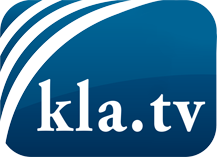 what the media should not keep silent about ...Little heard – by the people, for the people! ...regular News at www.kla.tv/enStay tuned – it’s worth it!Free subscription to our e-mail newsletter here: www.kla.tv/abo-enSecurity advice:Unfortunately countervoices are being censored and suppressed more and more. As long as we don't report according to the ideology and interests of the corporate media, we are constantly at risk, that pretexts will be found to shut down or harm Kla.TV.So join an internet-independent network today! Click here: www.kla.tv/vernetzung&lang=enLicence:    Creative Commons License with Attribution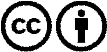 Spreading and reproducing is endorsed if Kla.TV if reference is made to source. No content may be presented out of context.
The use by state-funded institutions is prohibited without written permission from Kla.TV. Infraction will be legally prosecuted.